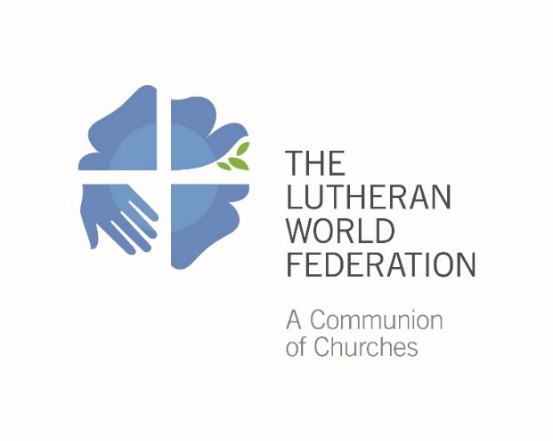 The Lutheran World FederationDepartment for Mission and DevelopmentDiakonia and Development DeskP.O. Box 2100CH-1211 Geneva 2Switzerlandscholarships@lutheranworld.org Application for LWF ScholarshipHuman and Institutional Capacity Development (HICD) for LWF Member ChurchesPlease fill in all relevant information. Only complete applications will be accepted.1. Summary of Basic Information2. Church Endorsement(to be completed by the leadership/head office of the LWF member church)Has the training need been approved by the church’s Human Resources Development Committee/Board?3. Endorsement by the Candidate’s Congregation(to be completed by the pastor of the candidate’s congregation)4. Information about the Candidate and Proposed Study/Training (to be completed by the candidate)5. Attachments(to be completed by the candidate)Name of Endorsing Church:Name of Candidate:First Name(s)First Name(s)First Name(s)First Name(s)Last Name/Family NameGender:  Male Male Male Male FemaleYear of Birth:Area of Training Need: Theology Theology Theology Theology Diakonia/DevelopmentField of Study/Training:Level of Study/Training: Bachelor Bachelor Master Master Doctorate Other:Please explain why the candidate’s training is needed for the church. How will it respond to the strategic human resources (capacity) development requirement of the church?Please explain why the candidate’s training is needed for the church. How will it respond to the strategic human resources (capacity) development requirement of the church?Please explain why the candidate’s training is needed for the church. How will it respond to the strategic human resources (capacity) development requirement of the church?Please explain why the candidate’s training is needed for the church. How will it respond to the strategic human resources (capacity) development requirement of the church?Please explain why the candidate’s training is needed for the church. How will it respond to the strategic human resources (capacity) development requirement of the church?What is the candidate’s current level of engagement with the church?EmployeeVolunteer Church Member Church MemberUpon completion of study or training, the candidate will serve the church as:EmployeeVolunteer Other: Upon completion of study or training, the candidate will serve the church as:Please specifyName of church department/institution the candidate will work for:Title of future position:YES NO If yes, please indicate:If yes, please indicate:If yes, please indicate:Date of Approval:Date of Approval:Date of Approval:     /        /            /        /            /        /            /        /            /        /            /        /            /        /            /        /            /        /            /        /       Day/Month/YearDay/Month/YearDay/Month/YearDay/Month/YearDay/Month/YearDay/Month/YearDay/Month/YearDay/Month/YearDay/Month/YearDay/Month/YearResolution number:Resolution number:Resolution number:Candidate Priority:Candidate Priority:Candidate Priority:Candidate Priority:1 1 1 2 2 3 4 4 5 Tick the respective box if more than one candidate is recommended. Smaller value means higher priority.Tick the respective box if more than one candidate is recommended. Smaller value means higher priority.Tick the respective box if more than one candidate is recommended. Smaller value means higher priority.Tick the respective box if more than one candidate is recommended. Smaller value means higher priority.Tick the respective box if more than one candidate is recommended. Smaller value means higher priority.Tick the respective box if more than one candidate is recommended. Smaller value means higher priority.Tick the respective box if more than one candidate is recommended. Smaller value means higher priority.Tick the respective box if more than one candidate is recommended. Smaller value means higher priority.Tick the respective box if more than one candidate is recommended. Smaller value means higher priority.Tick the respective box if more than one candidate is recommended. Smaller value means higher priority.Tick the respective box if more than one candidate is recommended. Smaller value means higher priority.Tick the respective box if more than one candidate is recommended. Smaller value means higher priority.Has the church applied or does it intend to apply for financial assistance to any other organization or institution?Has the church applied or does it intend to apply for financial assistance to any other organization or institution?Has the church applied or does it intend to apply for financial assistance to any other organization or institution?Has the church applied or does it intend to apply for financial assistance to any other organization or institution?Has the church applied or does it intend to apply for financial assistance to any other organization or institution?Has the church applied or does it intend to apply for financial assistance to any other organization or institution?Has the church applied or does it intend to apply for financial assistance to any other organization or institution?Has the church applied or does it intend to apply for financial assistance to any other organization or institution?Has the church applied or does it intend to apply for financial assistance to any other organization or institution?Has the church applied or does it intend to apply for financial assistance to any other organization or institution?Has the church applied or does it intend to apply for financial assistance to any other organization or institution?Has the church applied or does it intend to apply for financial assistance to any other organization or institution?Has the church applied or does it intend to apply for financial assistance to any other organization or institution?Has the church applied or does it intend to apply for financial assistance to any other organization or institution?Has the church applied or does it intend to apply for financial assistance to any other organization or institution?Has the church applied or does it intend to apply for financial assistance to any other organization or institution?YES NO NO NO NO NO NO NO NO NO NO NO NO NO NO NO If yes, please indicate:If yes, please indicate:If yes, please indicate:Name of organization/institution:Name of organization/institution:Name of organization/institution:Name of organization/institution:Name of organization/institution:State of application:State of application:State of application:State of application:State of application: Approved Approved Approved Declined Declined Declined Pending PendingWill the church grant a monthly financial assistance to the candidate during the course of his/her studies/training?Will the church grant a monthly financial assistance to the candidate during the course of his/her studies/training?Will the church grant a monthly financial assistance to the candidate during the course of his/her studies/training?Will the church grant a monthly financial assistance to the candidate during the course of his/her studies/training?Will the church grant a monthly financial assistance to the candidate during the course of his/her studies/training?Will the church grant a monthly financial assistance to the candidate during the course of his/her studies/training?Will the church grant a monthly financial assistance to the candidate during the course of his/her studies/training?Will the church grant a monthly financial assistance to the candidate during the course of his/her studies/training?Will the church grant a monthly financial assistance to the candidate during the course of his/her studies/training?Will the church grant a monthly financial assistance to the candidate during the course of his/her studies/training?Will the church grant a monthly financial assistance to the candidate during the course of his/her studies/training?Will the church grant a monthly financial assistance to the candidate during the course of his/her studies/training?Will the church grant a monthly financial assistance to the candidate during the course of his/her studies/training?Will the church grant a monthly financial assistance to the candidate during the course of his/her studies/training?Will the church grant a monthly financial assistance to the candidate during the course of his/her studies/training?Will the church grant a monthly financial assistance to the candidate during the course of his/her studies/training?YES NO NO If yes, how much?If yes, how much?If yes, how much?If yes, how much?If yes, how much?Amount and CurrencyAmount and CurrencyAmount and CurrencyAmount and CurrencyAmount and CurrencyAmount and CurrencyAmount and CurrencyAmount and CurrencyContact Details of the Church:Contact Details of the Church:Contact Details of the Church:Contact Details of the Church:Contact Details of the Church:Contact Details of the Church:Contact Details of the Church:Contact Details of the Church:Contact Details of the Church:Contact Details of the Church:Contact Details of the Church:Contact Details of the Church:Contact Details of the Church:Contact Details of the Church:Contact Details of the Church:Postal Address:Postal Address:Street, Street NumberStreet, Street NumberStreet, Street NumberStreet, Street NumberStreet, Street NumberStreet, Street NumberStreet, Street NumberStreet, Street NumberStreet, Street NumberStreet, Street NumberStreet, Street NumberStreet, Street NumberStreet, Street NumberPostal Code, CityPostal Code, CityPostal Code, CityPostal Code, CityPostal Code, CityPostal Code, CityPostal Code, CityPostal Code, CityPostal Code, CityPostal Code, CityPostal Code, CityPostal Code, CityPostal Code, CityCountryCountryCountryCountryCountryCountryCountryCountryCountryCountryCountryCountryCountryPhone Number:Phone Number:Email Address:Email Address:Name and Position of the Church Official Signing on Behalf of the Church:Name and Position of the Church Official Signing on Behalf of the Church:Name and Position of the Church Official Signing on Behalf of the Church:Name and Position of the Church Official Signing on Behalf of the Church:Name and Position of the Church Official Signing on Behalf of the Church:Name and Position of the Church Official Signing on Behalf of the Church:Name and Position of the Church Official Signing on Behalf of the Church:Name and Position of the Church Official Signing on Behalf of the Church:Name and Position of the Church Official Signing on Behalf of the Church:Name and Position of the Church Official Signing on Behalf of the Church:Name and Position of the Church Official Signing on Behalf of the Church:Name and Position of the Church Official Signing on Behalf of the Church:Name and Position of the Church Official Signing on Behalf of the Church:Name and Position of the Church Official Signing on Behalf of the Church:Name and Position of the Church Official Signing on Behalf of the Church:NameNameNameNamePositionPositionPositionPositionPositionPositionPositionPositionPositionPositionPlace, DatePlace, DatePlace, DatePlace, DateSignature and Official StampSignature and Official StampSignature and Official StampSignature and Official StampSignature and Official StampSignature and Official StampSignature and Official StampSignature and Official StampSignature and Official StampSignature and Official StampPlease give a short evaluation of the candidate’s commitment, attitude, talent and potential to serve the church and society upon completing the recommended training.Please give a short evaluation of the candidate’s commitment, attitude, talent and potential to serve the church and society upon completing the recommended training.Please give a short evaluation of the candidate’s commitment, attitude, talent and potential to serve the church and society upon completing the recommended training.Please give a short evaluation of the candidate’s commitment, attitude, talent and potential to serve the church and society upon completing the recommended training.Contact Details of the Endorsing CongregationContact Details of the Endorsing CongregationContact Details of the Endorsing CongregationContact Details of the Endorsing CongregationName of Congregation:Name of the Pastor:First Name(s)Last Name/Family NameLast Name/Family NamePostal Address:Street, Street NumberStreet, Street NumberStreet, Street NumberPostal Code, CityPostal Code, CityPostal Code, CityCountryCountryCountryPhone Number:Email Address:Place, DateSignature of the Pastor4.1. Personal Information4.1. Personal Information4.1. Personal Information4.1. Personal Information4.1. Personal Information4.1. Personal InformationName of Candidate:First Name(s)First Name(s)First Name(s)Last Name/Family NameLast Name/Family NameGender:  Male Female FemaleDate and Place of Birth:     /        /            /        /       Day/Month/YearDay/Month/YearCity, CountryNationality: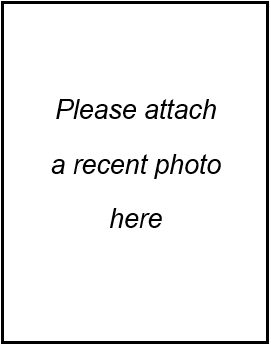 Current Profession:Marital Status: Single Single Married Divorced WidowedNumber of children:  Years of Birth:  Years of Birth:Family Policy: Do you request additional support for your children  below the age of 12?Family Policy: Do you request additional support for your children  below the age of 12?Family Policy: Do you request additional support for your children  below the age of 12?Family Policy: Do you request additional support for your children  below the age of 12?YES NO Do you have special needs due to disability or disease (e.g. health aid and/or a need for support by other people?)Do you have special needs due to disability or disease (e.g. health aid and/or a need for support by other people?)Do you have special needs due to disability or disease (e.g. health aid and/or a need for support by other people?)Do you have special needs due to disability or disease (e.g. health aid and/or a need for support by other people?)Do you have special needs due to disability or disease (e.g. health aid and/or a need for support by other people?)YES  NO If yes, please specify:If yes, please specify:4.2. Contact Details4.2. Contact Details4.2. Contact Details4.2. Contact Details4.2. Contact DetailsPermanent Postal Address:Permanent Postal Address:Permanent Postal Address:Street, Street NumberStreet, Street NumberPostal Code, CityPostal Code, CityCountryCountryPhone Number:Phone Number:Phone Number:Email Address:Email Address:Email Address:4.3. Educational Background4.3. Educational Background4.3. Educational Background4.3. Educational BackgroundSecondary School Education:Please give the names and places of all secondary schools you attended and enclose copies of the certificates.Secondary School Education:Please give the names and places of all secondary schools you attended and enclose copies of the certificates.Secondary School Education:Please give the names and places of all secondary schools you attended and enclose copies of the certificates.Secondary School Education:Please give the names and places of all secondary schools you attended and enclose copies of the certificates.Name and Place of SchoolStart DateMonth/YearEnd DateMonth/YearDiploma/Qualification Obtained    /         /         /         /     Higher Education:Please give the names and places of all institutions – universities or colleges – and enclose copies of the certificates.Higher Education:Please give the names and places of all institutions – universities or colleges – and enclose copies of the certificates.Higher Education:Please give the names and places of all institutions – universities or colleges – and enclose copies of the certificates.Higher Education:Please give the names and places of all institutions – universities or colleges – and enclose copies of the certificates.Name and Place of Study InstitutionStart DateMonth/YearEnd DateMonth/YearDegree Obtained    /         /         /         /         /         /     4.4. Professional Experience4.4. Professional Experience4.4. Professional Experience4.4. Professional Experience4.4. Professional Experience4.4. Professional Experience4.4. Professional ExperiencePosition/Job TitlePosition/Job TitleEmployerEmployerStart DateMonth/YearStart DateMonth/YearEnd DateMonth/Year    /         /         /         /         /         /         /         /         /         /         /         /         /         /         /     4.5. Language Skills4.5. Language Skills4.5. Language Skills4.5. Language Skills4.5. Language Skills4.5. Language Skills4.5. Language Skills4.5. Language SkillsLanguageUnderstandUnderstandSpeakSpeakReadReadMother language: Elementary Good Very good Elementary Good Very good Elementary Good Very good Elementary Good Very good Elementary Good Very good Elementary Good Very good Elementary Good Very good Elementary Good Very good Elementary Good Very good Elementary Good Very good Elementary Good Very good Elementary Good Very good Elementary Good Very good Elementary Good Very good Elementary Good Very good Elementary Good Very good Elementary Good Very good Elementary Good Very good Elementary Good Very good Elementary Good Very good Elementary Good Very good Elementary Good Very good Elementary Good Very good Elementary Good Very good4.6. Engagement in Church and Motivation4.6. Engagement in Church and Motivation4.6. Engagement in Church and Motivation4.6. Engagement in Church and Motivation4.6. Engagement in Church and Motivation4.6. Engagement in Church and Motivation4.6. Engagement in Church and Motivation4.6. Engagement in Church and Motivation4.6. Engagement in Church and Motivation4.6. Engagement in Church and MotivationPlease give us a short overview of your previous and/or current services in the church (volunteer, committees, etc.).Please give us a short overview of your previous and/or current services in the church (volunteer, committees, etc.).Please give us a short overview of your previous and/or current services in the church (volunteer, committees, etc.).Please give us a short overview of your previous and/or current services in the church (volunteer, committees, etc.).Please give us a short overview of your previous and/or current services in the church (volunteer, committees, etc.).Please give us a short overview of your previous and/or current services in the church (volunteer, committees, etc.).Please give us a short overview of your previous and/or current services in the church (volunteer, committees, etc.).Please give us a short overview of your previous and/or current services in the church (volunteer, committees, etc.).Please give us a short overview of your previous and/or current services in the church (volunteer, committees, etc.).Please give us a short overview of your previous and/or current services in the church (volunteer, committees, etc.).Please explain which role you wish to play in the church and society upon completion of your studies/training. In what ways will the proposed field of study or training help you and your church to achieve that? Please explain which role you wish to play in the church and society upon completion of your studies/training. In what ways will the proposed field of study or training help you and your church to achieve that? Please explain which role you wish to play in the church and society upon completion of your studies/training. In what ways will the proposed field of study or training help you and your church to achieve that? Please explain which role you wish to play in the church and society upon completion of your studies/training. In what ways will the proposed field of study or training help you and your church to achieve that? Please explain which role you wish to play in the church and society upon completion of your studies/training. In what ways will the proposed field of study or training help you and your church to achieve that? Please explain which role you wish to play in the church and society upon completion of your studies/training. In what ways will the proposed field of study or training help you and your church to achieve that? Please explain which role you wish to play in the church and society upon completion of your studies/training. In what ways will the proposed field of study or training help you and your church to achieve that? Please explain which role you wish to play in the church and society upon completion of your studies/training. In what ways will the proposed field of study or training help you and your church to achieve that? Please explain which role you wish to play in the church and society upon completion of your studies/training. In what ways will the proposed field of study or training help you and your church to achieve that? Please explain which role you wish to play in the church and society upon completion of your studies/training. In what ways will the proposed field of study or training help you and your church to achieve that? 4.7. Information About Proposed Study/Training4.7. Information About Proposed Study/Training4.7. Information About Proposed Study/Training4.7. Information About Proposed Study/Training4.7. Information About Proposed Study/Training4.7. Information About Proposed Study/Training4.7. Information About Proposed Study/Training4.7. Information About Proposed Study/Training4.7. Information About Proposed Study/Training4.7. Information About Proposed Study/Training4.7. Information About Proposed Study/TrainingField of Study/Training:Level of Study/Training: Bachelor Bachelor Bachelor Bachelor Master Master Master Doctorate Doctorate Doctorate Other:Please specifyPlease specifyPlease specifyPlease specifyPlease specifyPlease specifyPlease specifyPlease specifyPlace of Study/Training:Name of Study/Training Institution, City, CountryName of Study/Training Institution, City, CountryName of Study/Training Institution, City, CountryName of Study/Training Institution, City, CountryName of Study/Training Institution, City, CountryName of Study/Training Institution, City, CountryName of Study/Training Institution, City, CountryName of Study/Training Institution, City, CountryName of Study/Training Institution, City, CountryName of Study/Training Institution, City, CountryIf you plan to study/be trained abroad, please give reasons:If you plan to study/be trained abroad, please give reasons:If you plan to study/be trained abroad, please give reasons:If you plan to study/be trained abroad, please give reasons:If you plan to study/be trained abroad, please give reasons:If you plan to study/be trained abroad, please give reasons:If you plan to study/be trained abroad, please give reasons:If you plan to study/be trained abroad, please give reasons:If you plan to study/be trained abroad, please give reasons:If you plan to study/be trained abroad, please give reasons:Have you been admitted yet?Have you been admitted yet?Have you been admitted yet?Have you been admitted yet?YES NO If the answer is yes, please attach a copy of your admission/acceptance letter.If the answer is yes, please attach a copy of your admission/acceptance letter.If the answer is yes, please attach a copy of your admission/acceptance letter.If the answer is yes, please attach a copy of your admission/acceptance letter.Duration of Study/Training:Start Date:Start Date:Start Date:    /    /         /    /     Expected End Date:Expected End Date:    /    /         /    /     Day/Month/YearDay/Month/YearDay/Month/YearDay/Month/Year4.8. Costs of Proposed Study/Training Program4.8. Costs of Proposed Study/Training Program4.8. Costs of Proposed Study/Training Program4.8. Costs of Proposed Study/Training Program4.8. Costs of Proposed Study/Training Program4.8. Costs of Proposed Study/Training Program4.8. Costs of Proposed Study/Training ProgramTuition fee per year (in case of a short-term scholarship less than a year: full training costs):Both amounts should be listed in the official fee structure by the study/training institution. Please attach supporting documents.Tuition fee per year (in case of a short-term scholarship less than a year: full training costs):AmountCurrencyBoth amounts should be listed in the official fee structure by the study/training institution. Please attach supporting documents.Other study-related fees per year (e.g. for examination, library etc.):Write “0” if there are no other study-related fees.Both amounts should be listed in the official fee structure by the study/training institution. Please attach supporting documents.Other study-related fees per year (e.g. for examination, library etc.):Write “0” if there are no other study-related fees.AmountAmountCurrencyBoth amounts should be listed in the official fee structure by the study/training institution. Please attach supporting documents.Please list other expected costs per year which you need to cover for yourself during the course of your studies. If you apply for a short-term training course, workshop, exchange or research less than a year, list all expected costs for the full training period. Please note that fixed book and medical allowances will be paid to all approved candidates and do not have to be listed here.Please list other expected costs per year which you need to cover for yourself during the course of your studies. If you apply for a short-term training course, workshop, exchange or research less than a year, list all expected costs for the full training period. Please note that fixed book and medical allowances will be paid to all approved candidates and do not have to be listed here. Cost Item Expected Amount per Year/Training Period and Currency Accommodation (including electricity, water etc.) Food Local transportation International travel (if applicable) Other:       Other:       Other:       Other:      4.9. Financial Situation of the CandidatePlease indicate the amount and currency. Write “0” if there is no income.4.9. Financial Situation of the CandidatePlease indicate the amount and currency. Write “0” if there is no income.Own Income per Month:Spouse’s Income per Month:Parents’ Income per Month:Have you applied or do you intend to apply for financial assistance to any other organization or institution?Have you applied or do you intend to apply for financial assistance to any other organization or institution?Have you applied or do you intend to apply for financial assistance to any other organization or institution?Have you applied or do you intend to apply for financial assistance to any other organization or institution?Have you applied or do you intend to apply for financial assistance to any other organization or institution?Have you applied or do you intend to apply for financial assistance to any other organization or institution?Have you applied or do you intend to apply for financial assistance to any other organization or institution?Have you applied or do you intend to apply for financial assistance to any other organization or institution?YES NO NO NO NO NO NO NO If yes, please indicate:If yes, please indicate:Name of Organization/Institution:State of Application: Approved Declined Declined Declined PendingWill you be able to cover some of the costs of your study/training program yourself?Will you be able to cover some of the costs of your study/training program yourself?Will you be able to cover some of the costs of your study/training program yourself?Will you be able to cover some of the costs of your study/training program yourself?Will you be able to cover some of the costs of your study/training program yourself?Will you be able to cover some of the costs of your study/training program yourself?Will you be able to cover some of the costs of your study/training program yourself?Will you be able to cover some of the costs of your study/training program yourself?YES NO If yes, please indicate your own contribution per year:If yes, please indicate your own contribution per year:If yes, please indicate your own contribution per year:AmountAmountCurrency4.10. Declaration 4.10. Declaration 4.10. Declaration I declare that the information in this form and all attached documents are to the best of my knowledge true and correct. I agree that the Lutheran World Federation collects and holds the personal data provided in this form for project management and monitoring purposes for the next 10 years. I agree that my personal data will not be shared with other individuals or organization without my permission, except when applicable by law and required by the related agencies supporting this Scholarship Program.I declare that the information in this form and all attached documents are to the best of my knowledge true and correct. I agree that the Lutheran World Federation collects and holds the personal data provided in this form for project management and monitoring purposes for the next 10 years. I agree that my personal data will not be shared with other individuals or organization without my permission, except when applicable by law and required by the related agencies supporting this Scholarship Program.I declare that the information in this form and all attached documents are to the best of my knowledge true and correct. I agree that the Lutheran World Federation collects and holds the personal data provided in this form for project management and monitoring purposes for the next 10 years. I agree that my personal data will not be shared with other individuals or organization without my permission, except when applicable by law and required by the related agencies supporting this Scholarship Program.Place, DateSignature of the CandidateThe following documents are attached to the application:Please tick the respective boxes.The following documents are attached to the application:Please tick the respective boxes.Copy of passport, ID or birth certificateCopy of secondary school certificate/sCopy of university/college certificates and transcriptsAdmission/acceptance letter by the proposed study/training institutionFor regular scholarships: Official fee structure or other document by the proposed study institution indicating expected costs of proposed study programFor short-term scholarships: Document by the proposed training institution indicating costs and background/purpose of the proposed training programAdditional attachments:Please list if applicable.